Звіт про роботу спеціалізованої вченої ради К 35.051.15у Львівському національному університеті імені Івана Франкау 2020 - 2021 рокахВчений секретар  Доц. Татаровська О. В.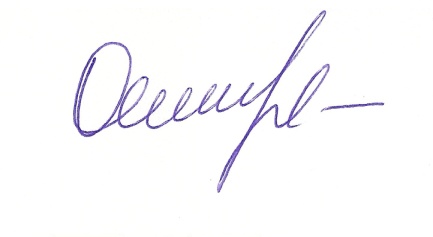 №Прізвище, ініціалиНауковий керівник, консультантСпеціальністьДата захистуТема дисертації1Кауза І. Б.Проф. Бехта І. А.      10.02.04 – германські мови30.06.2020  «Думка у думці як форма внутрішнього мовлення в англійськомовному художньому прозовому тексті (на матеріалі романів Маргарет Дреббл)»2Рижа У. В.   Проф. Бехта І. А.      10.02.04 – германські мови 30.06.2020  «Лінгвальне вираження оповідної перспективи в сучасній британській художній літературі (структурно-семантичний та функційний аналіз)»3Вуєк О. Є. Проф. Колесник О. С. 10.02.04 – германські мови16.12.2020 «Засоби вербалізації екзистенційних феноменів у англомовній ірландській поезії ХХ століття: лінгвокультурний аспект»4Ткаченко Н. Д. Проф. Терехова С. І. 10.02.04 – германські мови16.12.2020«Функціонально-семантичне поле “space” у британському та американському варіантах англійської мови: лінгвокультурологічний підхід»5 Небелюк Л. Р. Доц. Бик І. С. 10.02.04 – германські мови22.04.2021«Лінгвокогнітивні характеристики евфемізмів в американському англомовному політичному дискурсі (на матеріалах публікацій засобів масової інформації 2000 – 2020 рр.)»6 Басалкевич О. Є. Проф. Білинський М. Е. 10.02.04 – германські мови22.04.2021«Моделювання тезауруса якісних прикметників у давньошотландській мові»7 Шаповал І. А. Доц. Гошилик В. Б. 10.02.17 – порівняльно-історичне і типологічне мовознавство 14.05.2021 «Семантико-прагматичні параметри оптатива в українській та англійській мовах»8Лукащук М. В. Проф. Михайленко В. В. 10.02.04 – германські мови29.09.2021 «Функціонування дієслів мовлення у сучасній англійській мові (на матеріалі Британського національного корпусу)»9 Вакарюк Р. В. доц. Задорожна І. П. 10.02.04 – германські мови29.09.2021«Біблійні фразеологізми у сучасній англійській мові: структурний, семантичний та когнітивний аспекти»10 Барановська О. Д. Доц. Ділай І. П. 10.02.04 – германські мови30.09.2021 «Дієслівна інвентаризація і параметризація емотивної лексики в сучасній англійській мові»11 Бойчук М. І.Проф. Помірко Р. С. 10.02.04 – германські мови30.09.2021«Функціонально-семантичне поле релігійної лексики англійської мови (поліпарадигмальне дослідження)»12 Білинська О. О. Проф. Андрейчук Н. І. 10.02.04 – германські мови30.09.2021«Iнтеграція романського компонента до лексемно-деривативного складу англійської мови (на матеріалі дієслівних етимонів)»